О Т К Р Ы Т О Е    А К Ц И О Н Е Р Н О Е     О Б Щ Е С Т В О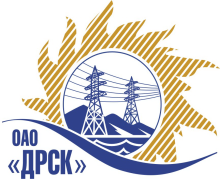 18.07.2014г.   							                    № 02-02-19/636Уведомление о внесение изменений в извещение и закупочную документациюНастоящим извещением сообщаем, о внесении изменений в извещение о проведении открытого электронного запроса предложений от 16.07.2014 г.  № 436/УР на право заключения договора на выполнение работ для филиала ОАО «ДРСК» « Амурские электрические сети»:  «Ремонт ПС Среднебелая, ПС Береговая»Изменения внесены:В Извещение о проведении открытого запроса предложений от 16.07.2014 г. № 437/УР: 	пункт 1 – «Организатор (Заказчик) запроса предложений – ОАО «Дальневосточная распределительная сетевая компания» (далее – ОАО «ДРСК») (Почтовый адрес: 675000, Амурская обл., г. Благовещенск, ул. Шевченко, 28, тел. 8 (4162) 397-307) настоящим приглашает  потенциальных поставщиков к участию в открытом запросе предложений на право заключения Договора на выполнение работ для филиала ОАО «ДРСК» «Амурские электрические сети»: «Ремонт ПС Среднебелая, ПС Береговая».пункт 8 – «Для участия в запросе предложений необходимо своевременно подать предложение, подготовленное в порядке, установленном в документации по запросу предложений. Предложения представляются в соответствии с требованиями Закупочной документации через функционал ЭТП.  Срок начала приема предложений – «16» июля 2014 года. Срок окончания приема предложений - 10:00 часов местного времени (04:00 часов Московского времени) «30» июля 2014 года»пункт 9 – «Вскрытие конвертов с предложениями участников будет происходить на электронной торговой площадке в 10 часов местного времени (04:00 часов Московского времени) 31 июля 2014 года. Полная версия предложения, подготовленного в соответствии с требованиями Закупочной документации, предоставляется Организатору процедуры,  путем прикрепления к ценовому предложению на торговой площадке b2b-energo, после завершения закупочной процедуры в торговой Системе «b2b-energо». Заказчик отклоняет  все ценовые предложения, не подтвержденные полной версией предложения в соответствии с требованиями закупочной документации»пункт 11 – «Предполагается, что рассмотрение предложений  запроса предложений будет осуществлено  по адресу: . Благовещенск, ул. Шевченко, 28 до 13.08.2014 г. Организатор вправе, при необходимости, изменить данный срок»пункт 12 – «Предполагается, что подведение итогов  запроса предложений будет осуществлено  по адресу: . Благовещенск, ул. Шевченко, 28 до 20.08.2014 г. Организатор вправе, при необходимости, изменить данный срок»В Закупочную  документацию открытого электронного запроса предложений от 16.07.2014г.:Пункт 4.1.18. - «Дата начала подачи предложений Участников: «16» июля 2014 года. Дата окончания подачи предложений Участников (ставок на B2B): 10:00 часов местного времени (04:00 часов Московского времени) «30» июля 2014 года»Пункт 4.1.20 - «Вскрытие конвертов с предложениями Участников состоится в 10 часов местного времени (04:00 часов Московского времени) «31» июля 2014 года на B2B в порядке, предусмотренном регламентом B2B.»Пункт 4.1.27 - «Предполагается, что рассмотрение предложений  запроса предложений будет осуществлено  по адресу: . Благовещенск, ул. Шевченко, 28 до 13.08.2014 г. Организатор вправе, при необходимости, изменить данный срок»Пункт 4.1.28  - «Предполагается, что подведение итогов  запроса предложений будет осуществлено  по адресу: . Благовещенск, ул. Шевченко, 28 до 20.08.2014 г. Организатор вправе, при необходимости, изменить данный срок»Председатель Закупочной комиссии2 уровня ОАО «ДРСК»	                                       	                       В.А. ЮхимукИсп. Игнатова Т.А.тел.(416-2) 397-307ignatova-ta@drsk.ruДАЛЬНЕВОСТОЧНАЯ РАСПРЕДЕЛИТЕЛЬНАЯ СЕТЕВАЯ КОМПАНИЯУл.Шевченко, 28,   г.Благовещенск,  675000,     РоссияТел: (4162) 397-359; Тел/факс (4162) 397-200, 397-436Телетайп    154147 «МАРС»;         E-mail: doc@drsk.ruОКПО 78900638,    ОГРН  1052800111308,   ИНН/КПП  2801108200/280150001